Publicado en Madrid el 02/03/2018 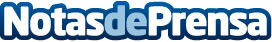 Cabañas, la opción preferida para ir de vacaciones en ChileIr de vacaciones en cabañas se ha convertido en una de las opciones preferidas del turismo rural en Chile. Las cabañas constituyen una opción económica que permite al viajero la plena integración con la maravillosa naturaleza chilena. Cabañas en Chile presenta las ventajas de esta forma de hacer turismo en ChileDatos de contacto:Cabañas en ChileNota de prensa publicada en: https://www.notasdeprensa.es/cabanas-la-opcion-preferida-para-ir-de Categorias: Viaje Entretenimiento Turismo http://www.notasdeprensa.es